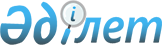 О признании утратившим силу решения Иртышского районного маслихатаРешение Иртышского районного маслихата Павлодарской области от 7 сентября 2023 года № 26-7-8. Зарегистрировано в Департаменте юстиции Павлодарской области 8 сентября 2023 года № 7388-14
      В соответствии со статьей 27  Закона Республики Казахстан "О правовых актах", Иртышский районный маслихат РЕШИЛ: 
      1. Признать утратившим силу решение Иртышского районного маслихата от 6 апреля 2018 года № 124-24-6 "Об утверждении методики оценки деятельности административных государственных служащих корпуса "Б" государственного учреждения "Аппарат Иртышского районного маслихата" (зарегистрировано в Реестре государственной регистрации нормативных правовых актов № 5962).
      2. Настоящее решение вводится в действие по истечении десяти календарных дней после дня его первого официального опубликования.
					© 2012. РГП на ПХВ «Институт законодательства и правовой информации Республики Казахстан» Министерства юстиции Республики Казахстан
				
      Председатель Иртышского районного маслихата 

Б. Шингисов
